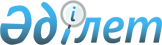 О внесении изменения в решение маслихата от 22 декабря 2015 года № 331 "Об определении размера и порядка оказания жилищной помощи малообеспеченным семьям (гражданам) в Камыстинском районе"
					
			Утративший силу
			
			
		
					Решение маслихата Камыстинского района Костанайской области от 25 августа 2023 года № 64. Зарегистрировано в Департаменте юстиции Костанайской области 15 сентября 2023 года № 10056. Утратило силу решением маслихата Камыстинского района Костанайской области от 22 апреля 2024 года № 171
      Сноска. Утратило силу решением маслихата Камыстинского района Костанайской области от 22.04.2024 № 171 (вводится в действие по истечении десяти календарных дней после дня его первого официального опубликования).
      Камыстинский районный маслихат РЕШИЛ:
      1. Внести в решение маслихата "Об определении размера и порядка оказания жилищной помощи малообеспеченным семьям (гражданам) в Камыстинском районе" от 22 декабря 2015 года № 331 (зарегистрировано в Реестре государственной регистрации нормативных правовых актов под № 6140) следующее изменение:
      в приложении к указанному решению пункт 3 изложить в новой редакции:
      "3. Совокупный доход малообеспеченной семьи (гражданина) исчисляется уполномоченным органом за квартал, предшествовавший кварталу обращения за назначением жилищной помощи, в порядке, определяемом приказом Министра индустрии и инфраструктурного развития Республики Казахстан "Об утверждении Правил исчисления совокупного дохода семьи (гражданина Республики Казахстан), претендующей на получение жилищной помощи" от 24 апреля 2020 года № 226 (зарегистрирован в Реестре государственной регистрации нормативных правовых актов под № 20498)".
      2. Настоящее решение вводится в действие по истечении десяти календарных дней после дня его первого официального опубликования.
					© 2012. РГП на ПХВ «Институт законодательства и правовой информации Республики Казахстан» Министерства юстиции Республики Казахстан
				
      Председатель Камыстинского районного маслихата 

Н. Искаков
